Dr SOHAIL 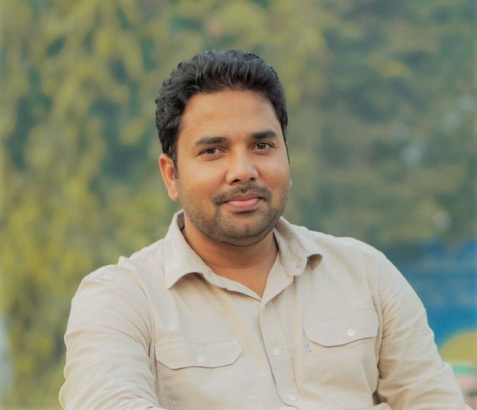 CONTACT Email:Sohail-393144@2freemail.com PERSONAL INFORMATIONDate of Birth:01-02-1985Marital status:MarriedReligion:IslamNationality :PakistaniLANGUAGE PROFICIENCY English - FluentUrdu - FluentPunjabi - FluentMewati - FluentOBJECTIVE    Extremely motivated and dedicated to work in a well-reputed company, where my exceptional agricultural and dairy farming skills and abilities are challenged. Wish to gain more experience in livestock and prove an asset to the organization.WORK EXPERIENCE12/2015 - 04/2019Farm ManagerResponsibilities:Provision of professional and technical advices and management various units at farm.Supervision of animal feeding, milking parlor, animal breeding, calf management, human resource management, and animal health and forage conservation.Managing fodder crops and ensuring crop rotation in a way to avoid fodder shortageEnsuring food safety & quality standards along with compliance in all areas.Ensuring farm profitability by optimal usage of the existing resources at farm.Drive the adaptation of sustainable agricultural practicesImplementation of farm safety standards both for farm employees ad animalsAnnual cost estimation (ACE) of the dairy farm and monthly dynamic forecast of the farm profitability.Contribution to develop rural community where farm is operating.Hands on training of dairy professionals and farmers during farm training sessions09/2010 – 12/2015Dairy Hub Development ExecutiveResponsibilities:Capacity building of farmers through simplified trainings, agriculture services, cooling and testing equipment, which creates unity among community smallholders to supply their milk and link to the formal sector and adopted dairy farming as full time commercial businessIncrease animal yield and effective control of animal diseases and produce quality milk.EDUCATION2005 – 2010Doctor of veterinary Medicine, University of veterinary & animal’s sciences Lahore, Pakistan.2003 - 2004B.Sc. (Zoology, Botany & Chemistry). University of the Punjab Lahore.2000 - 2002Intermediate (F .Sc. Pre medical), Govt. Islamia college civil lines Lahore.Experiences/AwardsTraining on Cow management and nutrition by USDA in Alabama A&M University in 2017. Cow farm visits in Kentucky and Tennessee with respect to cow management.Practical training by international experts on hoof trimming, breeding, cow comfort, calf management, milking and maize agricultural practices through IFC (International Finance Corporation) program.Lean Farming training by International expert at Nestle Sheikhupura factory in order to achieve excellence in operation by eliminating wastes. Three days National training in UVAS on ultrasonography.One-week training program on dairy management in LUMS.Three months Internship in Australian Agriculture Sector Linkages program  ( ASLP)ADDITIONAL SKILLS Demonstrated ability to work well, with people and work well under Stress and follow complex plans strategies.Excellent MS Office skills. Demonstrated excellent communication and writing skills, and ability to work well in minimal supervision.Adaptability  REFERENCESAvailable on request